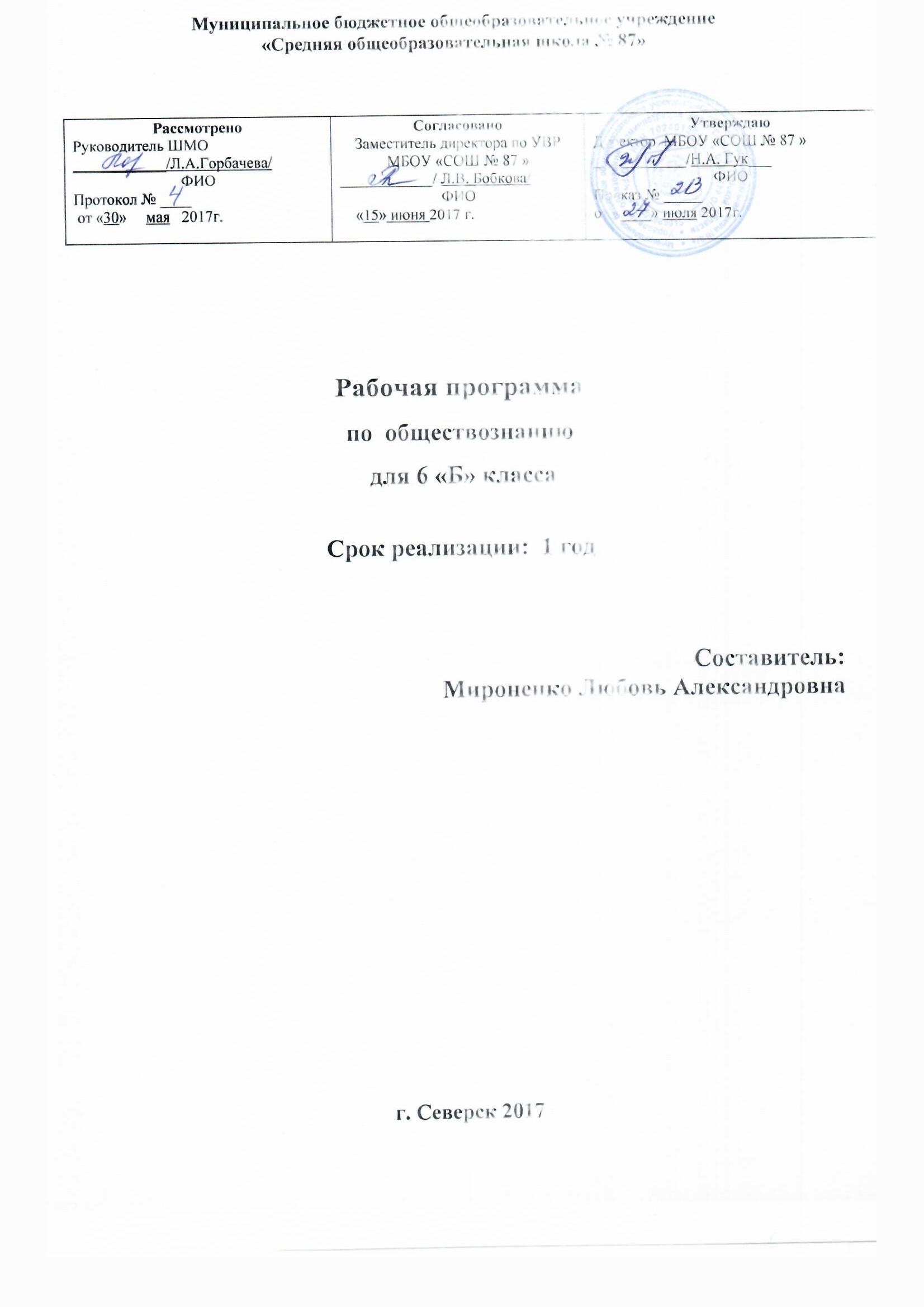 Краткая аннотация к рабочей программе по обществознанию 6 класс.Программа разработана в соответствии с базисным планом, ведется по авторской программе Л.Н. Боголюбова. Предусмотрено 35 часов занятий в году, по 1ч. в неделю. Авторы учебника: Н.Ф.Виноградова, Н.И.Городецкая, Л.Ф.Иванова и др.; под ред. Л.Н.Боголюбова«Просвещение». – М.: Просвещение, 2015. Содержание курса: Раздел I. «Человек в социальном измерении», Раздел II  «Человек среди людей»,  Раздел III «Нравственные основы жизни».  Цели: Развитие личности в ответственный период социального взросления человека, воспитание общероссийской идентичности, гражданской ответственности, уважения к социальным нормам.Задачи: обеспечить практическое владение способами получения адаптированной социальной информации из различных источников, предоставить для практического освоения необходимую информацию о возможностях и особенностях получения образования, рефлексии своих склонностей, способностей и перспектив допрофессиональной подготовки.Система контроля знаний: самостоятельные работы, тесты, устный опрос, контрольные работы, творческие задания.Пояснительная запискаРабочая программа по обществознанию в 6 классе составлена на основе  Федерального государственного образовательного стандарта основного общего образования, утвержденного приказом Министерства образования и науки РФ от 17.12.2010г. № 1897, Концепции духовно-нравственного развития и воспитания личности гражданина России. Планируемых результатов освоения основной образовательной программы основного общего образования в соответствии с Примерной программой по обществознанию для 5 – 9х классов (., стандарты ФГОС второго поколения), Рабочей программы Боголюбова Л.Н., Городецкой Н.И., Иванова Л.Ф., Лазебникова А.Ю., Матвеева А.И. (.).Программа ориентирована на УМК:Обществознание. 6 класс: учеб. для общеобразоват. учреждений с прил. на электрон. носителе (1CD) / Н.Ф.Виноградова, Н.И.Городецкая, Л.Ф.Иванова и др.; под ред. Л.Н.Боголюбова, Л.Ф.Ивановой; Рос. Акад.наук; Рос. Акад. Образования, изд-во «Просвещение». – М.: Просвещение, 2013. – (Академический школьный учебник).Обществознание. 5 класс: Рабочая тетрадь / Л.Ф.Иванова, Я.В.Хотеенкова. – М.: Просвещение, 2013.Обществознание. Рабочие программы: Предметная линия учебников под редакцией Л.Н.Боголюбова. 5-9 кл.: пособие для учителей общеобразоват. учреждений. – М.: Просвещение, 2011.Обществознание. 6 класс: Поурочные разработки к учебнику под ред. Л.Н.Боголюбова / Н.И.Городецкая, Л.Ф.Иванова и др. – М.: Просвещение, 2013. – (Академический школьный учебник).Цели: Изучение обществознания в основной школе направлено на достижение следующих целей:Развитие личности в ответственный период социального взросления человека (10-15 лет), ее познавательных интересов, критического мышления в процессе восприятия социальной информации и определения собственной позиции; нравственной и правовой культуры, экономического образа мышления,  способности к самоопределению и самореализации;Воспитание общероссийской идентичности, гражданской ответственности, уважения к социальным нормам: приверженности гуманистическим и демократическим ценностям, закрепленным в Конституции Российской Федерации;Освоение на уровне функциональной грамотности системы знаний, необходимых для социальной адаптации: об обществе; основных социальных ролях; о позитивно оцениваемых обществом качествах личности, позволяющих успешно взаимодействовать в социальной среде; сферах человеческой деятельности; способах регулирования общественных отношений; механизмах реализации и защиты прав человека и гражданина;Формирование опыта применения полученных знаний для решения типичных задач в области социальных отношений; экономической и гражданско-общественной деятельности; межличностных отношений; отношений между людьми различных национальностей и вероисповеданий; самостоятельной познавательной деятельности; правоотношений; семейно – бытовых отношенийЗадачиИсходя из концептуальных подходов к современному обществоведческому образованию и особенностей учащихся отроческого (подросткового) возраста, курс призван решить следующие задачи:создать содержательные и организационно - педагогические условия для усвоения подростками важных для становления личности элементов культуры (знаний, опыта практической и познавательной, коммуникативной, эмоционально-оценочной деятельности);способствовать усвоению на информационном, практическом и эмоциональном уровне идеалов и ценностей демократического общества (патриотизма, уважения гражданских прав и свобод, осознанного и ответственного выбора в условиях социальных альтернатив);помочь сориентироваться в основных этических и правовых нормах, в формировании рефлексивного отношения к правилам общежития, трудового и учебного взаимодействия, способствовать личностному самоопределению;содействовать освоению на информационном и эмпирическом уровне основных социальных ролей в пределах дееспособности личности в подростковом возрасте (член семьи, учащийся школы, труженик, собственник, потребитель, гражданин);обеспечить практическое владение способами получения адаптированной социальной информации из различных источников, включая анализ положения в своем регионе (городе, селе), рефлексию личного социального опыта, актуальной социальной практики, в том числе включенной в содержание курса;предоставить возможность учащимся существенно расширить активный словарь через включение в него основных обществоведческих терминов и понятий, которые могут быть освоены на уровне не ниже их распознавания (узнавания) и воспроизведения (называния), правильного употребления в различном контексте в процессе ориентировки в социальной информации;помочь формированию осведомленности и практическому освоению конструктивных способов учебной и социальной коммуникации, при котором достигается толерантное взаимоприятие партнера, гуманное поведение в социальных конфликтах;предоставить для практического освоения необходимую информацию о возможностях и особенностях получения образования, рефлексии своих склонностей, способностей и перспектив допрофессиональной подготовки.В 5 классе содержание курса возвращает к изученному в предшествующем году, но на более высоком уровне: круг знаний о человеке в обществе расширяется. Тема «Человек в социальном измерении» даёт относительно развёрнутое представление о личности и её социальных качествах, о человеческой деятельности, включая познавательную. Проблеме качеств, свойственных человеку, посвящена и следующая тема – «Нравственные основы жизни», а тема «Человек среди людей» характеризует его взаимоотношения с другими людьми.Большинство тем программы 6 класса разбита на 2 урока и предполагает выделение специальных уроков-практикумов, на которых учащиеся выполняют практические задания, развивают свои познавательные, коммуникативные умения, закрепляют на практике усвоенное содержание. Учебный план отводит на обществознание в 6 классе 1 ч в неделю, всего 35 ч.Методы и формы работы определяются с учетом индивидуальных и возрастных особенностей учащихся, развития и саморазвития личности. Основной формой обучения является урок, типы которого могут быть: уроки усвоения новой информации, уроки формирования практических умений и навыков, уроки обобщения и систематизации знаний, уроки проверки и оценки знаний, умений и  навыков, комбинированные уроки, лабораторные и практические работы, игры, викторины. Методы обучения по источнику знаний: словесные, наглядные, практические; по уровню познавательной активности: проблемный, частично-поисковый, объяснительно-иллюстративный;по принципу расчленения или соединения знаний: аналитический, синтетический, сравнительный, обобщающий, классификационный.Технологии обучения: индивидуально-ориентированная, разноуровневая, ИКТ (на отдельных уроках).Содержание курса6 класс (35 часов)Раздел I. «Человек в социальном измерении» (12 часов)Человек – личность. Личность. Социальные параметры личности. Индивидуальность человека. Качества сильной личности.Человек познаёт мир. Познание человеком мира и самого себя. Самосознание и самооценка. Способности человека.Человек и его деятельность. Деятельность человека, её основные формы (труд, игра, учение). Мотивы деятельности. Связь между деятельностью и формированием личности. Знания и умения как условие успешной деятельности.Потребности человека. Потребности человека – биологические, социальные, духовные. Индивидуальный характер потребностей. Люди с ограниченными возможностями и особыми потребностями. Духовный мир человека. Мысли и чувства.На пути к жизненному успеху. Привычка к труду. Проблема выбора профессии. Важность взаимопонимания и взаимопомощи.Раздел II  «Человек среди людей» (11 часов)Межличностные отношения. Человек и ближайшее социальное окружение. Межличностные отношения. Роль чувств в отношениях между людьми. Сотрудничество и соперничество. Солидарность, лояльность, толерантность, взаимопонимание.Человек в группе. Социальные группы (большие и малые). Человек в малой группе. Группы формальные и неформальные. Лидеры. Групповые нормы.Общение. Общение – форма отношения человека к окружающему миру. Цели общения. Средства общения. Стили общения. Особенности общения со сверстниками, старшими и младшими.Конфликты в межличностных отношениях. Межличностные конфликты, причины их возникновения. Агрессивное поведение. Конструктивное разрешение конфликта. Как победить обиду и установить контакт.Раздел III «Нравственные основы жизни» (7 часа)Человек славен добрыми делами. Человек славен добрыми делами. доброе – значит, хорошее. Мораль. Золотое правило морали. Учимся делать добро.Будь смелым. Смелость. Страх – защитная реакция человека. Преодоление страха. Смелость и отвага. Противодействие злу.Человек и человечность. Человечность. Гуманизм – уважение и любовь к людям. Внимание к тем, кто нуждается в поддержке.Итоговое повторение - 3 часа*Резерв времени - 2 часов*Резервное время целесообразно использовать для практического применения полученных знаний («Учимся узнавать и оценивать себя», «обсудим вместе» и т.п.), а также для подготовки и защиты учебных проектов.Распределение учебного материала в 6 классеПримерные темы учебных проектовСоветы самому себе: как усовершенствовать свою учебную деятельность.Портрет друга.Как вести себя в конфликтной ситуации.Доброта вокруг нас.Золотое правило морали.Требования к результатам обучения и освоения содержания курса по обществознаниюЛичностными результатами выпускников основной школы, формируемыми при изучении содержания курса, являются:Мотивированность на посильное и созидательное участие в жизни общества;Заинтересованность не только в личном успехе, но и в благополучии и процветании своей страны;Ценностные ориентиры, основанные на идеях патриотизма, любви и уважения к Отечеству; необходимости поддержания гражданского мира и согласия; отношении к человеку, его правам и свободам как высшей ценности; стремлении к укреплению исторически сложившегося государственного единства; признании равноправия народов, единства разнообразных культур; убежденности в важности для общества семьи и семейных  традиций; осознании своей ответственности за страну перед нынешними и грядущими поколениями.Метапредметные результаты изучения обществознания выпускниками основной школы проявляются в:Умении сознательно организовывать свою познавательную деятельность (от постановки цели до получения и оценки результата);Умении объяснять явления и процессы социальной действительности с научных позиций; рассматривать их комплексно в контексте сложившихся реалий и возможных перспектив;Способности анализировать реальные социальные ситуации, выбирать адекватные способы деятельности и модели поведения в рамках реализуемых основных социальных ролей, свойственных подросткам;Овладении различными видами публичных выступлений (высказывания, монолог, дискуссия) и следовании этическим нормам и правилам ведения диалога;Умении выполнять познавательные и практические задания, в том числе с использованием проектной деятельность на уроках и в доступной социальной практике, на:использование элементов причинно – следственного анализа;исследование несложных реальных связей и зависимостей;определение сущностных характеристик изучаемого объекта; выбор верных критериев для сравнения, сопоставления, оценки объектов;поиск и извлечение нужной информации по заданной теме в адаптированных источниках различного типа;перевод информации из одной знаковой системы в другую (из текста в таблицу, из аудиовизуального ряда в текст и др.); выбор знаковых систем адекватно познавательной и коммуникативной ситуации;подкрепление изученных положений конкретными примерами;оценку своих учебных достижений, поведения, черт своей личности с учетом мнения других людей, в том числе для корректировки собственного поведения в окружающей среде; выполнение в повседневной жизни этических и правовых норм, экологических требований;определение собственного отношения к явлениям современной жизни, формулирование своей точки зрения.Предметными результатами освоения выпускниками основной школы содержания программы по обществознанию являются:Относительно целостное представление об обществе и человеке, о сферах и областях общественной жизни, механизмах и регуляторах деятельности людей;Знание ряда ключевых понятий об основных социальных объектах; умение объяснять с опорой на эти понятия явления социальной действительности;Знания, умения и ценностные установки, необходимые для сознательного выполнения старшими подростками основных ролей в пределах своей дееспособности;Умения находить нужную социальную информацию в педагогически отобранных источниках; адекватно ее воспринимать, применяя основные обществоведческие термины и понятия; преобразовывать в соответствии с решаемой задачей (анализировать, обобщать, систематизировать, конкретизировать имеющиеся данные, соотносить их с собственными знаниями); давать оценку общественным явлениям с позиций одобряемых в современном российском обществе социальных ценностей;Понимание побудительной роли мотивов в деятельности человека, места ценностей в мотивационной структуре личности, их значения в жизни человека и развитии общества;Знание основных нравственных и правовых понятий, норм и правил, понимание их роли как решающих регуляторов общественной жизни; умение применять эти нормы и правила к анализу и оценке реальных социальных ситуаций; установка на необходимость руководствоваться этими нормами и правилами в собственной повседневной жизни;Приверженность гуманистическим и демократическим ценностям, патриотизм и гражданственность;Знание особенностей труда как одного из основных видов деятельности человека, основных требований трудовой этики в современном обществе, правовых норм, регулирующих трудовую деятельность несовершеннолетних;Понимание значения трудовой деятельности для личности и общества;Понимание специфики познания мира средствами искусства в соответствии с другими способами познания;Понимание роли искусства в становлении личности и в жизни общества;Знание определяющих признаков коммуникативной деятельности в сравнении с другими видами деятельности;Знание новых возможностей для коммуникации в современном обществе; умение использовать современные средства связи и коммуникации для поиска и обработки необходимой социальной информации;Понимание языка массовой социально–политической коммуникации, позволяющее осознанно воспринимать соответствующую информацию, умение различать факты, аргументы, оценочные суждения;Понимание значения коммуникации в межличностном общении;Умение взаимодействовать в ходе выполнения групповой работы, вести диалог, участвовать в дискуссии, аргументировать собственную точку зрения; Знакомство с отдельными приемами и техниками преодоления конфликтов. Предполагаемые результаты реализации программыРезультаты первого уровня (приобретение школьником социальных знаний, понимания социальной реальности и повседневной жизни).Основная функция познавательная: беседы, просмотр и обсуждение аудио, видео, текстового материала, работа с Интернет–ресурсами, конференция, викторина и др. Данный уровень результатов будет достигаться лишь в том случае, когда объектом познавательной деятельности детей станет собственно социальный мир. Большое место здесь будет уделяться познанию жизни людей, познанию общества: его структуры и принципов существования, норм этики и морали, базовых общественных ценностей, памятников мировой и отечественной культуры, особенностей межнациональных и межконфессиональных отношений.Причем важны здесь будут не только и не столько фундаментальные знания, сколько те, которые нужны человеку для полноценного проживания его повседневной жизни, для успешной его социализации в обществе. Как вести себя с человеком в инвалидной коляске, что можно и чего нельзя делать в храме, как искать и находить нужную информацию, какие права есть у человека, попавшего в больницу, как безопасно для природы утилизировать бытовые отходы, как правильно оплатить коммунальные платежи и т.п. Отсутствие этих элементарных социальных знаний может сделать жизнь человека и его ближайшего окружения весьма затруднительной.Результаты второго уровня (формирование позитивных отношений школьника к базовым ценностям нашего общества и к социальной реальности в целом).Основная функция – формирование личностного отношения: дискуссия, дебаты, круглый стол, семинары, создание и поиск путей решения проблемных ситуаций, ролевая, деловая, коммуникативная и др. игры. Необходимо инициировать и организовывать работу школьников с воспитывающей информацией, предлагая им обсуждать ее, высказывать по ее поводу мнение, вырабатывать по отношению к ней свою позицию. Это может быть информация о здоровье и вредных привычках, о нравственных и безнравственных поступках людей, о героизме и малодушии, о войне и экологии, о культуре, об экономических, политических или социальных проблемах нашего общества. Позитивное отношение школьника к самому знанию как общественной ценности будет вырабатываться у него тогда, когда знание станет объектом эмоционального переживания.Результаты третьего уровня (приобретение школьником опыта самостоятельного ценностно-окрашенного социального действия).Основная функция – деятельностная: выставки, олимпиады, исследовательские проекты, компьютерная презентация и др. Достижение результатов третьего уровня будет возможно при условии организации взаимодействия школьника с социальными субъектами в открытой общественной среде.Личностными результатами изучения предмета «Обществознание» являются следующие умения:Метапредметными результатами изучения предмета «Обществознание»являются следующие умения:Предметными результатами изучения предмета «Обществознание» являются следующие умения:Преобладающие формы  контроля знаний, умений, навыковОсновными формами контроля знаний, умений, навыков являются: текущий и промежуточный контроль знаний, промежуточная   аттестация, которые позволяют:определить фактический уровень знаний, умений и навыков обучающихся  по предмету ( согласно учебного плана);установить соответствие этого уровня требованиям Федерального компонента государственного образовательного стандарта общего образования;осуществить контроль за реализацией образовательной программы (учебного плана) и программ учебных курсов.1. Текущий контроль знаний – проверка знаний обучающихся через опросы, самостоятельные и контрольные работы, зачеты, тестирование и т.п. в рамках урока,  терминологический диктант, тестовая работа, рабата с карточками.Отметка за устный ответ обучающегося заносится в классный журнал в день проведения урока. Отметка за письменную самостоятельную, контрольную, зачетную и т.п.  работу выставляется в классный журнал к следующему уроку.Формы и средства контроля Текущий контроль  знаний, умений и навыков осуществляется в форме проверочных работ, тестирования, фронтальных опросов,  подготовки  презентаций, рефератов, устных ответовИзучение  разделов завершается  повторительно-обобщающими уроками (в форме тестирования, работы с документами).2. Промежуточный контроль знаний – контроль результативности обучения школьника, осуществляемый по окончании полугодия на основе результатов текущего контроля.Промежуточный контроль проводится в соответствии с установленным годовым календарным учебным графиком.Критерии оцениванияКритерии оценки устного ответа:глубокий, с привлечением дополнительного материала и проявлением гибкости мышления ответ ученика оценивается пятью баллами;твердое знание материала в пределах программных требований - четырьмя;неуверенное знание, с несущественными ошибками и отсутствием самостоятельности суждений оценивается – тремя баллами;наличие в ответе школьника грубых ошибок, проявление непонимания сути, не владение навыком оценивается отрицательно, отметкой «2»;отсутствие знаний, умений, навыков и элементарного прилежания влечет за собой единицу (используется очень редко).Критерии оценки работы на уроке:активное участие учащегося в процессе урока и безошибочное выполнение заданий оценивается пятью баллами;активное участие в процессе урока с допущением каких-либо ошибок в процессе выполнения задания - четырьмя;неуверенное участие в процессе урока и отсутствие самостоятельной активности – тремя баллами;полное отсутствие активности - отметка «2»;Критерии оценки тестового задания:75-100% - отлично «5»;60-74% - хорошо «4»50-59% - удовлетворительно «3»;менее 50% - неудовлетворительно «2»;Критерии оценки сообщения или проекта:глубокий, самостоятельный, с привлечением дополнительного материала и проявлением гибкости мышления ответ ученика, оценивается пятью баллами;привлечение дополнительного материала, неуверенный ответ - четырьмя;выполнена работа в письменном виде, отсутствие ответа, при этом ответы на дополнительные вопросы – тремя баллами;полное отсутствие работы - отметка «2»;Критерии выведения четвертных и годовых оценок:Отметка «5» выводится при выполнении следующих требований:активная и правильная работа учащегося на уроке;выполнение дополнительных заданий в виде сообщений и проектоввысокий уровень знания базового материала;Отметка «4» выводится при выполнении следующих требований:активная, но иногда с ошибками работа учащегося на уроке;выполнение дополнительных заданий по желанию;высокий уровень знания базового материала;Отметка «3» выводится при выполнении следующих требований:отсутствие самостоятельной активности на уроке;отсутствие выполнения дополнительных заданий;низкий уровень знания базового материала.Учебно-методическое обеспечениеЛитература для учителяПримерные программы по учебным предметам. Обществознание. 5-9 классы: проект. – М.: Просвещение, 2010. – (Стандарты второго поколения).Обществознание. 6 класс: рабочая программа и технологические карты уроков по учебнику под ред. Л.Н.Боголюбова, Л.Ф.Ивановой / авт.-сост. И.Ю.Буйволова. – Волгоград: учитель, 2013.Балашов Л.Е. Практическая философия / Л.Е. Балашов. – М., 2001.Боголюбов Л.Н. Общая методика преподавания обществознания в школе / Л.Н.Боголюбов, Л.Ф.Иванова, А.Ю.Лазебникова. – М.: Дрофа, 2008.Исаев Б.А. Социология в схемах и комментариях: учеб. пособие / Б.А.Исаев. – СПб., 2008.Кон И.С. Открытие себя. – М., 1984.Кравченко А.И. Социология в вопросах и ответах / А.И.Кравченко. – М., 2008.Лазебникова А.Ю. Современное школьное обществознание: метод. пособие для учителя с дидакт. материалами / А.Ю.Лазебникова. – М.: Школа-Пресс, 2000.Лосев А.Ф. Дерзание духа. – М., 1989.Майерс Д. Социальная психология / Д.Майерс. – СПб, 2005.Морозова С.А. Обществознание: учеб-метод. Пособие / С.А.Морозова. – СПб., 2001.Пчелов Е.В. Государственные символы России: герб, флаг, гимн. – М., 2009.Тишков В.А. Российский народ: кн. для учителя / В.А.Тишков. – М., 2010.Контрольно-измерительные материалыКонтрольно – измерительные материалы. Обществознание. 6 класс / Сост. А.В.Поздеев. – М.: ВАКО, 2013. – (Контрольно-измерительные материалы.Обществознание. Компетентностно–ориентированные задания. 5, 6, 7 классы: учебное пособие / Д.Н.Жадаев, Р.А.Брехач. -  Ростов н/Д: Легион, 2011. – (Компетентностно-ориентированные задания).Обществознание. Тематический контроль: рабочая тетрадь: 5-6 классы / И.А.Лобанов. – М.: Издательство «Национальное образование», 2013. – (ФГОС. Тематический контроль).Рабочая тетрадь по обществознанию: 6 класс: к учебнику под ред. Л.Н.Боголюбова, Л.Ф.Ивановой «Обществознание. 6 класс» / А.С.Митькин. – М.: Издательство «Экзамен», 2013. – (Серия «Учебно-методический комплект»).Литература для учащихсяДомашек Е.В. Школьный справочник по обществознанию / Е.В.Домашек. – Ростов н/Д.: Феникс, 2010.Обществознание в вопросах и ответах: пособие-репетитор / Под ред. О.С.Белокрыловой. - Ростов, 2009.Сазонова Г.Г. Обществознание в таблицах и схемах / Г.Г.Сазонова. – М.: Виктория Плюс, 2007.Интернет-ресурсыhttp://fcior.edu.ru/ - Федеральный центр информационно-образовательных ресурсов;http://school-collection.edu.ru/ - Единая коллекция цифровых образовательных ресурсов;http://www.school.edu.ru – российский общеобразовательный Портал;http://www.prosv.ru – сайт издательства «Просвещение»;http://postnauka.ru/ - сайт посвящен современной науке, в т.ч. общественным наукам;http://www.socionet.ru/ - Соционет: информационное пространство по общественным наука;http://www.alleng.ru/edu/social2.htm - Образовательные ресурсы Интернета – обществознание;http://www.lenta.ru – актуальные новости общественной жизни;http://www.fom.ru – Фонд общественного мнения (социологические исследования)http://www.glossary.ru/ - Глоссарий по социальным наукамКСО:Компьютер.Мультимедийный проектор.Экран проекционный.Календарно-тематическое планирование 6БКоличество часов: всего 35 часов; в неделю 1 час.Учитель: Мироненко Л.А.      РазделыКоличество часовЧеловек в социальном измерении (включая введение и практикум по теме)12 Человек среди людей (включая практикум по теме)11Нравственные основы жизни (включая практикум по теме)7 Итоговое повторение 3Резервное время2Итого 35Формулировки личностных результатовво ФГОС    1)  воспитание российской гражданской идентичности: патриотизма, любви и уважения к Отечеству, чувства гордости за свою Родину, прошлое и настоящее многонационального народа России; осознание своей этнической принадлежности, знание истории, языка, культуры своего народа, своего края, основ культурного наследия народов России и человечества; усвоение гуманистических, демократических и традиционных ценностей многонационального российского общества; воспитание чувства ответственности и долга перед Родиной;    2) формирование ответственного отношения к учению, готовности и способности обучающихся к саморазвитию и самообразованию на основе мотивации к обучению и познанию,  осознанному выбору и построению дальнейшей индивидуальной траектории образования на базе ориентировки в мире профессий и профессиональных предпочтений, с учётом устойчивых познавательных интересов;    3) формирование целостного мировоззрения, соответствующего современному уровню развития науки и общественной практики, учитывающего социальное, культурное, языковое, духовное многообразие современного мира;    4) формирование осознанного, уважительного и доброжелательного отношения к другому человеку, его мнению, мировоззрению, культуре, языку, вере, гражданской позиции, к истории, культуре, религии, традициям, языкам, ценностям народов России и народов мира; готовности и способности вести диалог с другими людьми и достигать в нём взаимопонимания;    5) освоение социальных норм, правил поведения, ролей и форм социальной жизни в группах и сообществах, включая взрослые и социальные сообщества;    6) развитие морального сознания и компетентности в решении моральных проблем на основе личностного выбора, формирование нравственных чувств и нравственного поведения, осознанного и ответственного отношения к собственным поступкам;    7) формирование коммуникативной компетентности в общении и  сотрудничестве со сверстниками, детьми старшего и младшего возраста, взрослыми в процессе образовательной, общественно-полезной, учебно-исследовательской, творческой и других видов деятельности;    8) осознание значения семьи в жизни человека и общества, принятие ценности семейной жизни, уважительное и заботливое отношение к членам своей семьи;    9) развитие эстетического сознания через освоение художественного наследия народов России и мира,  творческой деятельности эстетического характера.УУДФормулировки метапредметных результатов по ФГОСРЕГУЛЯ-ТИВНЫЕ1)  умение самостоятельно определять цели своего обучения, ставить и формулировать для себя новые задачи в учёбе и познавательной деятельности, развивать мотивы и интересы своей познавательной деятельности;РЕГУЛЯ-ТИВНЫЕ2) умение самостоятельно планировать пути  достижения целей,  в том числе альтернативные,  осознанно выбирать  наиболее эффективные способы решения учебных и познавательных задач;РЕГУЛЯ-ТИВНЫЕ3) умение соотносить свои действия с планируемыми результатами, осуществлять контроль своей деятельности в процессе достижения результата, определять способы  действий в рамках предложенных условий и требований, корректировать свои действия в соответствии с изменяющейся ситуацией;РЕГУЛЯ-ТИВНЫЕ4) умение оценивать правильность выполнения учебной задачи,  собственные возможности её решения;РЕГУЛЯ-ТИВНЫЕ5) владение основами самоконтроля, самооценки, принятия решений и осуществления осознанного выбора в учебной и познавательной деятельности;ПОЗНАВА-ТЕЛЬНЫЕ6) умение  определять понятия, создавать обобщения, устанавливать аналогии, классифицировать,   самостоятельно выбирать основания и критерии для классификации, устанавливать причинно-следственные связи, строить  логическое  рассуждение, умозаключение (индуктивное, дедуктивное  и по аналогии) и делать выводы;ПОЗНАВА-ТЕЛЬНЫЕ7) умение создавать, применять и преобразовывать знаки и символы, модели и схемы для решения учебных и познавательных задач;КОММУНИ-КАТИВНЫЕ8) смысловое чтение;КОММУНИ-КАТИВНЫЕ9) умение организовывать  учебное сотрудничество и совместную деятельность с учителем и сверстниками;   работать индивидуально и в группе находить общее решение и разрешать конфликты на основе согласования позиций и учёта интересов;  формулировать, аргументировать и отстаивать своё мнение;КОММУНИ-КАТИВНЫЕ10) умение осознанно использовать речевые средства в соответствии с задачей коммуникации для выражения своих чувств, мыслей и потребностей, планирования и регуляции своей деятельности;  владение устной и письменной речью, монологической контекстной речью1-я линия развития личности.Умение понимать связи между людьми в обществе:Добывать и критически оценивать информацию.Систематизировать обществоведческую информацию и представлять её в виде текста, таблицы, схемы.Обобщать.Группировать.Сравнивать факты, явления и понятия.Устанавливать причинно-следственные связи.2-я линия развития личности.Умение занимать свою позицию в обществе:Определять и объяснять другим людям своё  отношение к общественным нормам.Принимать решения в ответственных ситуациях и не бояться отвечать за  свои поступки.Уметь договариваться с людьми, преодолевать конфликты.3-я линия развития личности.Умение действовать в рамках закона и нравственных норм:Успешно решать жизненные задачи в разных сферах общественных отношений. Критерии5 (ОТЛ.)4 (ХОР.)3 (УД.)2 (НЕУД.)1. Организация ответа (введение, основная часть, заключение)Удачное использование правильной структуры ответа (введение - основная часть - заключение); определение темы; ораторское искусство (умение говорить)Использование структуры ответа, но не всегда удачное; определение темы; в ходе изложения встречаются паузы, неудачно построенные предложения, повторы словОтсутствие некоторых элементов ответа; неудачное определение темы или её определение после наводящих вопросов; сбивчивый рассказ, незаконченные предложения и фразы, постоянная необходимость в помощи учителяНеумение сформулировать вводную часть и выводы; не может определить даже с помощью учителя, рассказ распадается на отдельные фрагменты или фразы2. Умение анализировать и делать выводыВыводы опираются не основные факты и являются обоснованными; грамотное сопоставление фактов, понимание ключевой проблемы и её элементов; способность задавать разъясняющие вопросы; понимание противоречий между идеямиНекоторые важные факты упускаются, но выводы правильны; не всегда факты сопоставляются и часть не относится к проблеме; ключевая проблема выделяется, но не всегда понимается глубоко; не все вопросы удачны; не все противоречия выделяютсяУпускаются важные факты и многие выводы неправильны; факты сопоставляются редко, многие из них не относятся к проблеме; ошибки в выделении ключевой проблемы; вопросы неудачны или задаются только с помощью учителя; противоречия не выделяютсяБольшинство важных фактов отсутствует, выводы не делаются; факты не соответствуют рассматриваемой проблеме, нет их сопоставления; неумение выделить ключевую проблему (даже ошибочно); неумение задать вопрос даже с помощью учителя; нет понимания противоречий3. Иллюстрация своих мыслейТеоретические положения подкрепляются соответствующими фактамиТеоретические положения не всегда подкрепляются соответствующими фактамиТеоретические положения и их фактическое подкрепление не соответствуют друг другуСмешивается теоретический и фактический материал, между ними нет соответствия4. Научная корректность (точность в использовании фактического материала)Отсутствуют фактические ошибки; детали подразделяются на значительные и незначительные, идентифицируются как правдоподобные, вымышленные, спорные, сомнительные; факты отделяются от мненийВстречаются ошибки в деталях или некоторых фактах; детали не всегда анализируются; факты отделяются от мненийОшибки в ряде ключевых фактов и почти во всех деталях; детали приводятся, но не анализируются; факты не всегда отделяются от мнений, но учащийся понимает разницу между нимиНезнание фактов и деталей, неумение анализировать детали, даже если они подсказываются учителем; факты и мнения смешиваются и нет понимания их разницы5. Работа с ключевыми понятиямиВыделяются все понятия и определяются наиболее важные; чётко и полно определяются, правильное и понятное описаниеВыделяются важные понятия, но некоторые другие упускаются; определяются чётко, но не всегда полно; правильное и доступное описаниеНет разделения на важные и второстепенные понятия; определяются, но не всегда чётко и правильно; описываются часто неправильно или непонятноНеумение выделить понятия, нет определений понятий; не могут описать или не понимают собственного описания6. Причинно-следственные связиУмение переходить от частного к общему или от общего к частному; чёткая последовательностьЧастичные нарушения причинно-следственных связей; небольшие логические неточностиПричинно-следственные связи проводятся редко;  много нарушений в последовательностиНе может провести причинно-следственные связи даже при наводящих вопросах, постоянные нарушения последовательности№ п/пТема урокаКол/ часФормы контроляДатаДата№ п/пТема урокаКол/ часФормы контроля ПланФактРаздел I: «Человек в социальном измерении» -12 часовРаздел I: «Человек в социальном измерении» -12 часовРаздел I: «Человек в социальном измерении» -12 часовРаздел I: «Человек в социальном измерении» -12 часовРаздел I: «Человек в социальном измерении» -12 часовРаздел I: «Человек в социальном измерении» -12 часов1.Вводный урок1Диагностический контроль04.09333Человек — личность2Фронтальный опрос11.0918.094.5.Человек познаёт мир2Блиц-контрольная работа 25.0902.106.7.Человек и его деятельность2Взаимоконтроль09.1016.108.9.Потребности человека2Релейная контрольная работа23.1006.1110.11.На пути к жизненному успеху 2Самостоятельная работа13.1120.1112Контрольная работа №1 «Человек в социальном измерении 127.11.Раздел II: «Человек среди людей» 11 часовРаздел II: «Человек среди людей» 11 часовРаздел II: «Человек среди людей» 11 часовРаздел II: «Человек среди людей» 11 часовРаздел II: «Человек среди людей» 11 часовРаздел II: «Человек среди людей» 11 часов13.14.Межличностные отношения     2Диагностический контроль04.1211.1215.16.Человек в группе2Тематическая работа18.1225.1217.1819.Общение3Самоконтроль15.0105.0222.0120.21.22.Конфликты в межличностных отношениях3Самостоятельная работа29.0105.0212.0223.Повторение и контрольная работа №3 по теме «Человек среди людей1К/тест19.02Раздел III Нравственные основы жизни 7 часовРаздел III Нравственные основы жизни 7 часовРаздел III Нравственные основы жизни 7 часовРаздел III Нравственные основы жизни 7 часовРаздел III Нравственные основы жизни 7 часовРаздел III Нравственные основы жизни 7 часов24.25.Человек славен добрыми делами2Диагностический контроль26.0205.0326.27.Будь смелым2 Самоконтроль 12.0319.0328.29.Человек и человечность2Фронтальный опрос02.0409.0430.Повторение и контрольная работа №4 по теме «Нравственные основы жизни»1Самостоятельная работа16.04Раздел IV 5 часовРаздел IV 5 часовРаздел IV 5 часовРаздел IV 5 часовРаздел IV 5 часовРаздел IV 5 часов31.32.33.Итоговое обобщение323.0430.0407.0534.35.Резерв214.0521.05